Huishoudelijk reglement oudercommissie2023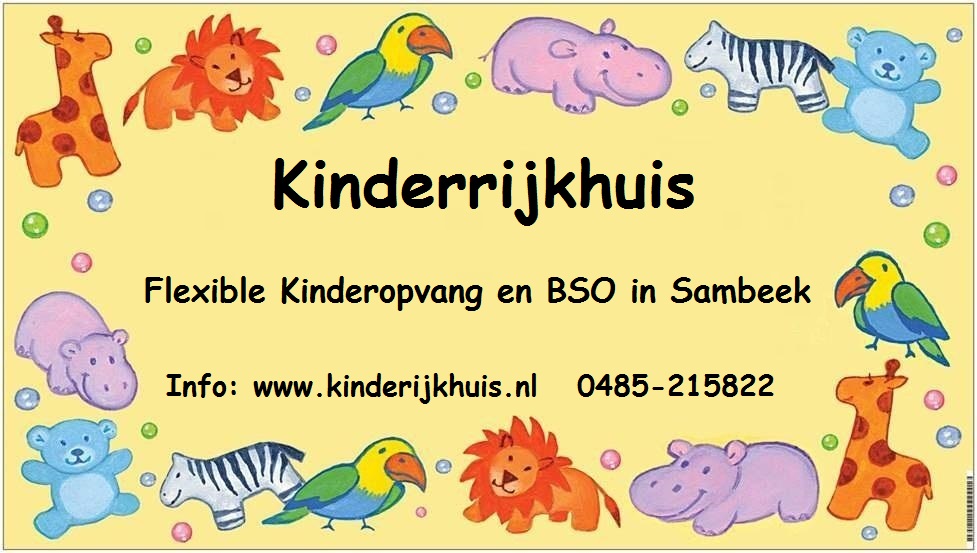 Leden van de oudercommissieVera VerpoortInge van den HovenInge VerrijdtMieke van DaalPleun KwistRenske Martin TrimbachDe oudercommissie vergaderd gemiddeld 4x per jaar.Aan het begin van het kalender jaar worden de vergaderdata vastgelegd.Voor elke vergadering wordt tijdig de agenda opgesteld en rond gestuurd onder de leden van de oudercommissie en de houder.De oudercommissie heeft de wens uitgesproken dat Mieke, Nienke of Dorien tijdens vergaderingen aanwezig is. Dit om de lijntjes kort te houden en direct antwoord te krijgen op de vragen die vanuit de ouder (commissie) komen. Na de vergadering wordt de notulen opgesteld en na goedkeuring van de aanwezige zal de houder de notulen doorsturen naar alle ouders/ verzorgers.Jaarlijks organiseert de oudercommissie een thema avond of open dag. Dit alles gaat in overleg met de houders.De oudercommissie draagt zorg voor het lief en leed potje.In deze pot dienen alle ouders een bijdrage van €1,- per kind te leveren.De oudercommissie zorgt dat de pedagogisch medewerkers bij lief en leed momenten een aardigheidje krijgen.(geboorte-sterfgevallen-langdurig ziekte-huwelijk- enz.)Contactadres: orkinderrijkhuis@gmail.com